MEMO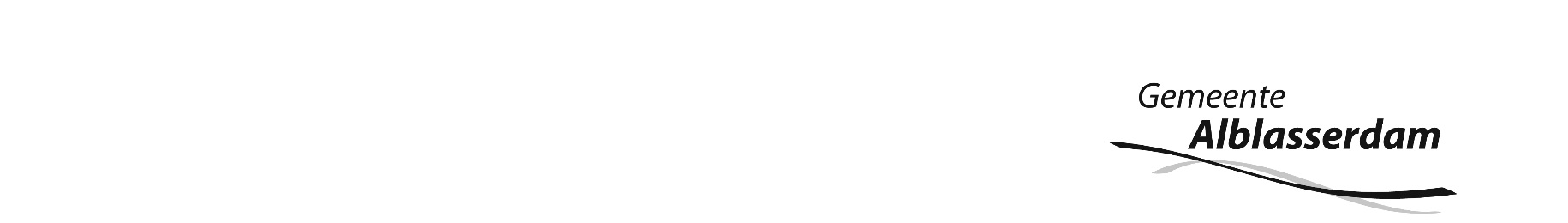 Onderwerp		: Stand van zaken Alblasserdam Corona per 30 juni 2020Datum			: 30 juni 2020Afzender		: burgemeester J.G.A. PaansTelefoonnummer	: 078 -7706051	e-mailadres		: sgm.van.eck@alblasserdam.nl-------------------------------------------------------------------------------------------------------------------------------------Bijgevoegd stuk wordt u ter kennisname toegezonden. Het betreft informatie waarvan het nuttig gevonden wordt dat u ervan op de hoogte bent, dan wel de toezending van een door het college of een lid van het college in commissie of raad toegezegd stuk. In tegenstelling tot het verstrekken van informatie via een raadsinformatiebrief is de raadsmemo niet vooraf in het college besproken en vastgesteld. Met het presidium is afgesproken dat informatie verstrekt via een raadsmemo wel als ingekomen stuk wordt geregistreerd, maar niet geagendeerd wordt voor een commissie- of raadsvergadering, tenzij een lid van een commissie of de raad hier via de griffier om verzoekt.-------------------------------------------------------------------------------------------------------------------------------------Geachte leden van de gemeenteraad, Via memo's d.d. 7 april en 11 mei 2020 stelden wij u op de hoogte over de voortgang van de lokale aanpak van de coronacrisis. Inmiddels zijn we anderhalve maand verder en ligt voor u een derde memo over deze bijzondere tijd. Nederland is in de afgelopen tijd bezig geweest aan een stapsgewijze afbouw van de coronamaatregelen. In de persconferentie van 24 juni werd verdere versoepeling vanaf 1 juli aangekondigd. We krijgen steeds meer vrijheden. Dat laat onverlet dat er nog steeds een virus rondwaart wat onze aandacht en waakzaamheid vraagt. De gezondheidscrisis waarin mensen in het ziekenhuis opgenomen moeten worden of overlijden aan het coronavirus is nog niet voorbij. Wel zetten we de crisisorganisatie op een wat lager pitje en hervatten we deze zodra dit noodzakelijk blijkt. De vergaderingen van het kernteam zijn vanaf 19 mei afgeschaald naar een maal per week. Vanaf 1 juli 2020 stoppen de vergaderingen van dit team voorlopig. In plaats daarvan is een impactteam ingesteld dat zich bezighoudt met het in beeld brengen van de consequenties van de crisis op de diverse beleidsterreinen en thema's, voorstellen doet voor interventies binnen bestaand beleid zodat tijdig adequaat kan worden bijgestuurd op evt. negatieve gevolgen en de positieve effecten zo lang mogelijk te behouden. Graag nemen we u mee in de acties van de afgelopen 6 à 7 weken, met ijkdatum 25 juni 2020. Inleiding 
Sinds 3 juni ligt het aantal coronabesmettingen in Alblasserdam op 41. Van hen zijn (of waren) er 10 opgenomen in het ziekenhuis en overleden 4 patiënten. In vergelijking tot de cijfers die we in de vorige memo noemden (38, waarvan 2 overleden) zijn de cijfers dus gelukkig niet hard gestegen en blijven de aantallen nu al drie weken gelijk.  Met nabestaanden van overledenen is waar mogelijk en door hen gewenst contact geweest en medeleven geuit namens he gemeentebestuur. Ook met nabestaanden van twee overledenen waaraan geen registratie ten grondslag ligt maar welke wel zijn toegeschreven aan het coronavirus.De intellectuele lockdown heeft hier zijn vruchten afgeworpen. De versoepelingen van 1 juni hebben gelukkig niet tot nieuwe ziekenhuisopnames van Alblasserdammers geleid. Het RIVM acht een tweede golf minder waarschijnlijk en noemt het meer waarschijnlijk dat er af en toe een lokale uitbraak komt. 
Laten we hopen dat met inachtneming van de strikte voorwaarden in combinatie met het mooie weer, waarbij mensen veel buiten zijn, de aantallen besmettingen stabiel blijven of – nog beter – afnemen, zodat de druk op de ziekenhuizen verlicht wordt. In het Veiligheidsberaad wordt bekeken of de GRIP-4 situatie (waarbij de aanpak van de crisis regionaal door de Veiligheidsregio Zuid-Holland Zuid (VRZHZ ) wordt aangestuurd) per 1 september kan worden afgeschaald naar bijvoorbeeld GRIP-2. Met de afschaling van de Gecoördineerde Regionale Incident-bestrijdings Procedure komt de coördinatie van de incidentaanpak te liggen bij de Geneeskundige Hulpverlenings Organisatie in de regio. Dit betekent voor onze organisatie dat we diverse taken zelf moeten gaan coördineren en uitvoeren. In het Regionale Beleidsteam (RBT) is deze week afgesproken dat de regionale helpdesk en het publieks-informatienummer in de zomervakantie operationeel blijven, evenals de crisiscommunicatie en de coördinatie op handhaving. Eind augustus wordt bekeken of er vanaf 1 september afschaling kan plaatsvinden. Als organisatie bereiden we ons voor op het zelf moeten uitvoeren van deze taken. 
Het zal betekenen dat er bestuurlijk keuzes gemaakt moeten worden in de beschikbare capaciteit van bijv. handhaving. Overigens is deze inmiddels regionaal gericht op handhaving op excessen.Daarnaast betekent wijziging in de GRIP-4 situatie dat regionaal overleg over de uitleg en aanpak van bepaalde situaties minder zal worden. Onze inzet is om regionale afstemming te blijven houden, maar er zullen verschillen gaan ontstaan tussen de diverse gemeenten in de regio. In regionaal verband was afgesproken om via drie sporen inzicht te verkrijgen en effecten te duiden. De sporen noemden we al in onze vorige memo: Spoor 1 	Meten van de effecten van de crisis op met name het sociaal en economisch domein in samenhang;Spoor 2 	Het gezamenlijk duiden van cijfers, trends ten behoeve van scenarioplanning;Spoor 3 	Het gezamenlijk monitoren van de continuïteit van de bedrijfsvoering.
Om spoor 1 en 2 goed in beeld te krijgen kunnen we gebruik maken van een monitor vanuit de regio Zuid-Holland-zuid. Deze monitor wordt tweewekelijks verstrekt (zie bijlage 1).  
Met spoor 3 zijn we ook gestart, waarbij het duiden van de cijfers uit de regionale monitor vanaf 1 juli in de organisatie belegd is. Een  impactgroep, waarin adviseurs uit alle sectoren zijn vertegenwoordigd, pakt dit op.  De uitwerking van hun adviezen wordt in de lijn uitgevoerd.  Via de lijn wordt de vinger aan de pols gehouden. Bestuurlijke dilemma's worden op de bestuurlijke tafel van de verantwoordelijk portefeuillehouder behandeld en zo nodig geagendeerd voor het college.  Mocht de situatie daar om vragen (2e golf) dan wordt het kernteam Corona weer actief ingezet. Noodverordening Werkten we vorige keer nog met de 6e noodverordening, inmiddels is per 15 juni de 9e noodverorde-ning van kracht. Daartussen lagen de verordeningen 7 (ingegaan per 11 mei, ingetrokken 1 juni) en 8 (ingegaan per 1 juni, ingetrokken 15 juni). Gelet op de aangekondigde versoepelingen verwachten we een volgende noodverordening per 1 juli. De tekst van de 9e noodverordening is grotendeels hetzelfde als de 8e verordening. Wijziging betrof in deze verordening het gedeelde sanitair op campings en camperplaatsen, natuurgebieden en openluchtzwembaden dat vanaf 15 juni weer open gesteld mag zijn. Regelmatig zijn er signalen over de wetmatigheid van deze noodverordeningen, maar zolang er geen noodwet is, blijft de noodverordening van kracht. De noodwet COVID-19 wordt overigens niet eerder verwacht dan 1 oktober 2020. In Alblasserdam maakte de Stichting Havenfestival op 17 juni bekend dat de jubileumeditie van het festival doorgeschoven is naar volgend jaar. Ook andere organisatoren zien of zagen af van evenementen of festiviteiten. Zo liet de historische vereniging weten dat ze dit jaar afziet van de organisatie van Open Monumentendag.  Vanaf 1 juli wordt in de binnenruimte een maximum van 100 personen gehanteerd, in de buitenruimte 250 mensen. Kinderen tot 18 jaar hoeven geen 1,5 meter afstand van elkaar te houden, zo adviseert het RIVM. Nu de ruimte leidend is, biedt dit veel perspectief. Het vooraf reserveren blijft bij o.a. voorstel-lingen in theaters, bioscopen en concertzalen verplicht.  De enige restricties die gelden zijn de afstandsregel van 1,5 meter én dat deze mensen moeten zitten. Geen maximum op aantallen geldt als vooraf triage plaatsvindt op de gezondheid van aangemelde aanwezigen.In de persconferentie van 24 juni liet minister-president Rutte weten dat evenementen onder strikte voorwaarden vanaf 1 juli weer kunnen plaatsvinden. Organisatoren moeten hiervoor vergunning aanvragen. Aan die vergunning worden dan diverse veiligheidsvoorwaarden gesteld zodat de 1,5 meter afstand geregeld kan worden. Het traject van de vergunningaanvraag kan ook langer duren, zodat voor de 2e helft van augustus waarschijnlijk nog geen evenementen zullen plaatsvinden. Ook geldt de regionaal overeengekomen beleidslijn dat vergunningsplichtige evenementen die zijn afgelast niet alsnog later dit jaar kunnen worden ingehaald. De beschikbare capaciteit van zowel beoordeling van aanvragen als van onze (hulp-)diensten biedt die ruimte niet.Handhaving In de afgelopen periode merkten we dat veel mensen zich nog goed houden aan de afstands-restrictie maar dat het draagvlak op sommige plekken afneemt. Ook maatschappelijk zien we uitingen in media dat mensen neigen naar het opgeven van de anderhalve meter.  Met het mooie weer trekt onze jeugd naar de Kortlandse kade. Tijdens Hemelvaartsdag en Pinksteren bleek dit een grote trekpleister. We zagen dat de locatie een aanzuigende werking heeft op jeugd vanuit omliggende plaatsen. Vanaf 20 mei 12.00 uur is Het Lammetjeswiel weer open voor publiek. Alleen in de nachtelijke uren is het gebied gesloten. Om vernielingen tegen te gaan is het toezicht dan via camera's geregeld. De beelden kunnen terug gekeken worden als daartoe aanleiding bestaat.  Met de openstelling van de zwemplas hoopten we tevens dat de druk op de Kortlandse kade zou afnemen. Dat bleek echter niet het geval. Het bleef druk, niet alleen op deze kade maar ook op diverse andere plekken. Dit werd in de hand gewerkt doordat er in Papendrecht weinig zwemgelegenheden open zijn. Omdat jongeren elkaar kennen van school, spreken ze af elkaar hier te treffen: het is gratis en in ruime mate aanwezig. Recreanten blijken heel veel zwerfafval achter te laten. Fijn, dat er dan toch ook weer mensen blijken te zijn die dit afval willen opruimen zodat het gebied er toch weer netjes bij ligt. Maar de oproep aan de jeugd is: ruim je eigen troep op! Om dit te bevorderen zijn er inmiddels extra afvalbakken geplaatst. Ook werden er nieuwe mogelijkheden gecreëerd om fietsen te plaatsen zodat passanten het pad gewoon kunnen passeren.  Op warme dagen is de toestroom namelijk zo groot dat een deel van de paden gevuld staat met daar opgestelde fietsen en scooters. Op een enkel punt belemmert dat de begaanbaarheid van het resterende voetpad. Met name onderaan de Kortlandse brug. We rekenen in dat geval op begrip en hulpvaardigheid van alle verkeersdeelnemers om elkaar doorgang te verlenen. Soms moeten we elkaar even willen helpen.Op vrijdag 22 mei deed zich een naar incident voor. Een BOA raakte gewond aan zijn neus doordat er een steen naar hem gegooid werd. De gebeurtenis is in onze communicatie uitgebreid veroordeeld want dit gedrag is onacceptabel. Inmiddels is de vermoedelijke steengooier in hechtenis genomen en wacht hem ook een gesprek met onze burgemeester.  Met de opening van de bioscopen, muziekscholen én horeca per 1 juni jl. konden mensen weer met 30 personen op anderhalve meter bij elkaar komen. Van tevoren brachten een bedrijfscontactfunctionaris (BCF) en BOA al een bezoek aan verschillende horecazaken. Ze keken en dachten mee over de inrichting van de terrassen, zodat deze voldoen aan de leidraad die vanuit de VRZHZ kwam. Inmiddels is een vergunning afgegeven voor de tijdelijke uitbreiding van het terras van LeBarrage op een ponton in de Alblas. Op andere plekken zijn de terrassen ruimer opgezet zodat klanten toch veilig wat kunnen drinken. Dit alles om aan de kaders te kunnen voldoen die aan de openstelling van grotere terrassen verbonden waren: Starten met wat er vergund is, ook voor wat betreft de openingstijdenIndien uitbreiding mogelijk is (in vierkante meters) dan dit faciliteren met in acht neming van:  Afstemming met hulpdiensten (veiligheid)Kader uit de vergunde situatieMogelijkheid om terug te draaien in de toekomstUitbreiding is in korte tijd verplaatsbaar (dus geen vast meubilair of installaties) Nieuwe initiatieven volgen het reguliere vergunningstrajectIn het Makado-winkelcentrum zijn de dranghekken in het middenpad inmiddels vervangen door linten. Dit oogt veel vriendelijker en blijkt – nu het winkelend publiek eenmaal aan de maatregelen gewend is – ook prima te functioneren. Overigens merken we dat het prettig is om onderwerpen of vragen regionaal te kunnen afstemmen. De vraagbaak wordt gecoördineerd via het sectie Bevolkingszorg van de VRZHZ. Ondernemers De wethouder Economie en de twee BCF's staan dagelijks in contact met ondernemers. Zo horen ze wat er leeft, tonen hun betrokkenheid en kunnen ze informatie delen over regelingen. De algemene tendens is dat er minder vragen binnenkomen van ondernemers en waar mogelijk faciliteren we getroffen ondernemers bijvoorbeeld bij het aanvragen van vergunningen (uitbreiding terrassen, etc.).Het eerste faillissement is helaas een feit: Smit Mode. Met 18 vestigingen komen er 150 arbeids-plaatsen te vervallen. Er wordt gekeken naar een doorstart voor 10 filialen. De wethouder en een BCF bezochten op 25 juni het bedrijf in Alblasserdam. Regelmatig vindt er overleg plaats tussen de wethouder Economie, BCF, de voorzitters van de twee ondernemersverenigingen en het Ondernemersfonds Alblasserdam en met de winkeliersverenigingen.In het kader van de campagne Koop Lokaal bedachten vertegenwoordigers van de verschillende winkelgebieden met de gemeente en De Klaroen de actie "Alblasserdam Verrast'. Veertig winkeliers doen mee aan deze actie. De ondernemers in Alblasserdam worden op de hoogte gehouden middels een nieuwsbrief die periodiek verstuurd wordt en die we u vorige keren bij de memo toestuurden. Ook dit keer treft u deze nieuwsbrieven als bijlagen 3 t/m 6 aan. Verder is op de gemeentelijke website een speciale button Corona gezet voor ondernemers. Deze krijgt wekelijks een update zodat alle beschikbare regelingen er verwerkt zijn.Vanuit het Rijk werd de Tijdelijke overbruggingsregeling zelfstandig ondernemers (Tozo) mogelijk gemaakt. De Tozo is verlengd tot en met 30 september (Tozo-2). Vanaf 1 juni is de verlenging van de regeling, waaraan wel enkele nieuwe voorwaarden verbonden zijn, ingegaan.  In de periode maart t/m mei deden 235 ondernemers uit Alblasserdam een beroep op de Tozo-1 regeling. Na 1 mei kwamen 18 aanvragen op basis van de Tozo-2-regeling binnen. De Tegemoetkoming Ondernemers Getroffen Sectoren COVID-19 (TOGS) is een andere regeling waarmee het kabinet ondernemers ondersteunt. Deze regeling is bestemd als tegemoetkoming in directe schade die uit de kabinetsmaatregelen ondervonden wordt. Van de 184 aanvragen die vanuit Alblasserdam gedaan werden op basis van deze regeling werden er 177 toegekend. Het kabinet is afgelopen week ook met een nieuwe regeling voor flexibele arbeidskrachten gekomen. Deze is op 22 juni ingegaan. Met de zogeheten Tijdelijke Overbruggingsregeling voor Flexibele Arbeidskrachten (TOFA) kunnen flexwerkers die aan de voorwaarden voldoen een maandelijkse tegemoetkoming krijgen van €550,- bruto over de maanden maart, april en mei. Dat bedrag wordt gezien als loon dat belast wordt en geldt als inkomen.De Tijdelijke Noodmaatregel overbrugging werkgelegenheid (NOW) eindigde op 31 mei jl. Inmiddels heeft het kabinet een tweede tranche van deze regeling gelanceerd. Deze verlengde noodmaatregel, die ook weer uitgevoerd wordt door het UWV, geldt tot en met 31 augustus 2020. Ondernemers met personeel die gedurende drie maanden minimaal 20% omzetverlies verwachten komen voor deze regeling in aanmerking. Aan Alblasserdamse ondernemers werden in de periode 6 april tot en met 3 juni op basis van deze regeling 169 aanvragen toegekend, verdeeld over 616 vestigingen waar twee of meer personen werkzaam zijn. Onze gemeente is daarmee koploper in het gebruik van de regeling (27,4%), gevolgd door Hendrik-Ido-Ambacht (27%) en Zwijndrecht (26,1%). We horen van bedrijven dat zij, tegen de tijd dat zij echt in de problemen raken, geen aanspraak meer kunnen maken op regelingen omdat deze dan niet meer bestaan. De wethouders economie in de regio denken na over een plan om te kijken hoe de regio zo goed mogelijk uit deze crisis kan komen. Er wordt nu al volop geherstructureerd door bedrijven. Werknemers die tegen die tijd in de bijstand komen hebben relatief veel werkervaring, anders dan de doelgroep waar de inzet de afgelopen periode voor corona op was gericht. Dit past binnen de discussie over het vestigingsklimaat. Geopperd wordt om dit te combineren met het gesprek met de BCF's; zij hebben een signalerende functie en horen wat er bij bedrijven speelt. Besloten werd om na de zomervakantie een PFO sociaal-economie te organiseren over dit onderwerp. Het CBP voorspelt in de juni-raming dat het BBP dit jaar 6% zal dalen en in 2021 weer een groei van 3% geeft. De werkloosheid zal verdubbelen. Dit is het scenario met een matig economisch herstel. Sociaal DomeinBinnen het sociaal domein is langzaamaan alles weer opgestart. De scholen, de dagbesteding, alles uiteraard binnen de 1,5 meter grenzen en met hygiënemaatregelen. We zien een toenemende spanning op het hanteren van die grenzen, niet alleen in Alblasserdam overigens. Ook de jeugd maakt onderdeel uit van die spanning. Dat zien we bijvoorbeeld op de Ponykade waar veel jeugd te dicht op elkaar zit. We maken ons zorgen over de groep 12 tot 18 jaar. Geen school, of recentelijk maar 1 uur per week onderwijs. Door de 1,5 meter regels nauwelijks contact met leeftijdsgenoten en een dreigende verdubbeling van de jeugdwerkloosheid maakt dat deze generatie vooralsnog geremd wordt in haar ontwikkeling en geconfronteerd wordt met een somber toekomstbeeld. Voor de zomervakantieperiode wordt extra jongerenwerk ingehuurd voor ambulant werk en de uitvoering van activiteiten in het kader van het Zomerpaspoort. De nieuwe maatregelen laten zien dat na de zomervakantie voor de middelbare scholen de lessen weer opgepakt worden. Ook MBO, hogescholen en universiteiten starten dan de lessen weer op. Wel met inachtneming van de 1,5 m. Voedsel- en kledingbank e.a.
De voedselbank geeft aan dat zij vele donaties hebben mogen ontvangen. Hiervan kopen zij voedsel zodat zij de pakketten op een goede standaard kunnen houden.  Door corona is de wijze van uitgifte veranderd. Konden cliënten voor corona samen met een vrijwilliger door de "winkel" lopen, nu krijgen ze een pakket dat is afgestemd op een gezinsgrootte. De voedselbank geeft aan dat de vraag om ondersteuning ongeveer het zelfde is gebleven maar ze wel meer wisselingen zien dan voor corona. De kledingbank opende per 3 juni weer de deuren. Dat deed ook Bureau Sociale Raadslieden.  In plaats van een inloopspreekuur kan hier een afspraak gemaakt worden. Er blijkt veel animo voor te zijn.Mantelzorgondersteuning breidt de dienstverlening uit. Naast telefonisch contact is er weer een start gemaakt met lotgenotengroepen. Het CJG heeft de dienstverlening ook aangepast. Daar waar mogelijk is zijn contacten nog telefonisch maar daar waar nodig is worden cliënten uitgenodigd op kantoor of vindt het gesprek thuis plaats.  Maatschappelijk werk geeft aan dat er meer aanvragen zijn voor ondersteuning dan enkele weken geleden. Schuldhulpmaatje gaat nog niet bij mensen thuis op bezoek. Cliënten worden uitgenodigd om langs te komen bij de voedselbank.  Er zijn wel een aantal nieuwe meldingen maar nog niet veel. Logisch als je bedenkt dat een burger gemiddeld 7 jaar wacht (schuld € 35.000) voor ze om hulp vragen. De Aanjager Armoedebestrijding heeft de eerste brieven voor CAK vroegsignalering weer verstuurd.  Huisbezoeken worden weer afgelegd. Wethouder Zandvliet gaat de komende tijd een aantal werkbezoeken afleggen in het sociaal domein. Op het lijstje staan als eerste de Alblashof, Wooncadans, Voedselbank, CJG en Adullam. VerpleeghuizenVanaf 11 mei werd een eerste stap gezet in de versoepeling van de bezoekregeling in verpleeghuizen. In een beperkt aantal van deze voorzieningen mocht onder strikte voorwaarden één vaste bezoeker per bewoner toegelaten worden. Doordat dit goed verliep kon minister De Jonge tijdens de persconferentie van 3 juni bekendmaken dat vanaf 15 juni bewoners van verpleeghuizen die coronavrij zijn, allemaal weer meer dan één bezoeker mochten ontvangen. Deze bezoekersregeling was voor veel ouderen heel heftig, maar nodig om besmettingen in de verpleeghuizen te stoppen. Huiselijk geweld en kindermishandeling
Nu er meer mensen thuis zijn neemt de kans op overlast toe. Het gaat hier over ervaren overlast van buren, geluid, drank of drugs, overlast van verkeer c.q. overlast in het algemeen. In het aantal overlast-meldingen is inderdaad vanaf week 11 laat in de Drechtstedenregio een toename te zien ten opzichte van het aantal van 2019. Dit beeld wordt door de politie en Woonkracht 10 ook in Alblasserdam herkend en bevestigd. ABC team
Samen met Jeugdland, de speeltuinvereniging, scouting, jeugdpunt, Landvast is het ABC team er in geslaagd om een mooi zomerprogramma op te zetten voor de jeugd. Nu het er naar uit ziet dat veel mensen in eigen land zullen blijven belooft dit zomerpaspoort veel mogelijkheden voor de jeugd om aan te sluiten. Wel is aanmelden verplicht. Een goede testcase was de Nationale Buitenspeeldag die op woensdag 10 juni plaatsvond. In goede samenwerking organiseerden het ABC team, Jeugdpunt, Bibliotheek, Kunstkanjers en Wasko coronaproof activiteiten. Het was met ongeveer 90 deelnemers verspreid over 6 workshops op 3 verschillende locaties best een succes. In overleg tussen Landvast en de gemeente is op het parkeerterrein bij Landvast een grote tent geplaatst om beweegaanbieders in Landvast een mogelijkheid te geven om buiten bezig te zijn. Ook tijdens zomeractiviteiten kan de locatie gebruikt worden voor de aanbieders die zelf niet over een geschikte buitenlocatie beschikken. Voor deze tent is een omgevingsvergunning aangevraagd. Gelet op alle positieve reacties besloot SWA om in samenwerking met het CJG een vervolg te geven aan de balkongym. Deze vindt wekelijks plaats op woensdag: 
*10:00 uur, tussen Pieter de Hooch flat II en III (voordeurzijde); 
*10:30 uur, Kraanbaan (Binnenplaats); 
*11:00 uur, Groene Zoom 
*11:30 uur, Zwaluwstraat appartementen ‘Middelwetering’  Buitensporten
Recentelijk is er veel contact geweest met de sportverenigingen. Verschillende clubs boden mogelijk-heden buiten, zoals de karatevereniging Wairando, sporting-fit en de vechtsportvereniging Guan Fu. Natuurlijk is het voor clubs niet altijd een fijne tijd geweest, maar iedereen lijkt begrip te hebben en zich netjes aan de regels te houden. Iedere keer werken we weer toe naar de nieuwe versoepelingen, zo is inmiddels de voorbereiding op versoepelen van maatregelen voor de binnensporten opgestart. Zwembad Blokweer heeft per 18 mei de deuren weer geopend, natuurlijk onder strikte voorwaarden. Zo moet men zich vooraf aanmelden via de website. Protocollen voor het weer opstarten ontvangen verenigingen overigens vanuit de brancheorganisaties. Ze zijn zelf verantwoordelijk voor een juiste invulling en toepassing van de regels die daarin staan. De gemeente toetst deze niet, maar we kunnen wel meedenken of meelezen. Scholen en kinderopvang 
Op maandag 8 juni 2020 zijn alle basisscholen en locaties voor kinderopvang weer volledig open gegaan. De volledige opening is over het algemeen goed verlopen. De scholen hebben alle kinderen in beeld. Soms is het wat druk rond het schoolgebouw, maar de scholen proberen de verkeersstroom zo goed mogelijk te begeleiden. Daarbij roepen zij ouders en kinderen op om, als het kan, zoveel mogelijk lopend of op de fiets naar school te komen. Zelf besteden wij hier als gemeente ook nog steeds aandacht aan via verschillende communicatiekanalen, zoals in de weekbrief van burgemeester Paans.Doordat de scholen en kinderopvang weer op reguliere wijze open zijn, hoeft de noodopvang doorde-weeks niet meer gecontinueerd te worden. De noodopvang moet nog wel in het weekend en 's nachts worden georganiseerd op het moment dat daar vraag naar is. Gemeenten zijn hiervoor verantwoorde-lijk. In Alblasserdam is er nog geen vraag geweest naar noodopvang in het weekend of 's nachts. 
Met de basisscholen en kinderopvangorganisaties hebben wij goed contact. Eens in de zoveel tijd inventariseren we met elkaar hoe alles loopt en of er nog bijzonderheden/knelpunten zijn. De oproep die het kabinet op 19 mei deed om in gesprek te gaan met de jeugd, wordt in Alblasserdam voorbereid door de wethouder Jeugd, jongerengemeenteraad, jeugdpunt en adviseurs. Geloofsgemeenschappen  
Alle geloofsgemeenschappen keken erg uit naar het moment dat ze weer gezamenlijk in een eredienst of bijeenkomst konden samenkomen. Vanaf 1 juli is in de meest recente versoepelingen het getals-criterium komen te vervallen, onder de restrictie dat sprake blijft van triage, reservering, de 1,5 meter en andere hygiënemaatregelen. Indien geen sprake is van triage en/of reservering geldt nog wel een maximum van 100 personen per ruimte.  Wij blijven met de geloofsgemeenschappen in gesprek over de vormgeving hiervan in de praktijk. Daar waar de binnenruimte onvoldoende is, wordt desgevraagd bezien of buitenruimte benut kan worden. Dit zal mede afhangen van de wijze waarop 'binnen' en 'buiten' in de noodverordening zoals die per 1 juli geldt, omschreven wordt. Concreet speelt dit met betrekking tot het vrijdaggebed, waarvoor het Moskeebestuur met onze instemming het naast de Moskee gelegen trapveldje gaat gebruiken.  Overigens verliepen de ramadan en het afsluitende suikerfeest op 5 juni op prima wijze. Recreatie & toerismePer 15 mei is de camperplaats weer open gegaan, maar evenals bij de jachthaven bleven de sanitaire voorzieningen nog gesloten. Dat was ook het geval bij het Lammetjeswiel waardoor wat onaangenaam-heden in de bosschages ontstonden. Gelukkig mochten de sanitaire voorzieningen vanaf 15 juni weer in gebruik genomen worden. Hierdoor zijn er bovendien weer meer mogelijkheden voor de recreatie.Eind mei informeerde de Stichting Werelderfgoed Kinderdijk de bewoners van Kinderdijk en West-Kinderdijk over de heropening van de bezoekersaccommodaties. Dit leidde tot bezwaren waarna de Stichting met diverse omwonenden over hun zorgen in gesprek gegaan is. De heropening vond inmiddels per 24 juni plaats. De bezoekers van het molengebied worden geteld en mocht het te druk worden dan kan een tijdelijke beperking van de toegang tot het molengebied ingesteld worden voor niet-betalende bezoekers. Parkeren op het De Jooden-terrein mogen alleen medewerkers en vrijwilli-gers van de SWEK. Toeristen gebruiken tijdelijk de uit- en instapzone voor bussen en in de weekenden blijft de parkeerplaats van IHC voor hen beschikbaar. De pendeldienst vanuit Alblasserdam wordt pas ingesteld als uitbreiding van de parkeercapaciteit noodzakelijk is. 
Over deze maatregelen zijn de omwonenden én de gemeenteraden inmiddels geïnformeerd. Financiën Vanuit de raad is gevraagd om de financiële gevolgen van de coronacrisis in beeld te brengen. In de 1e bestuursrapportage 2020 en in de Perspectiefnota 2021 is hierover gerapporteerd. Belangrijk is dat het Rijk heeft toegezegd gemeenten te compenseren maar concrete cijfers daarover zijn nog niet gegeven. Wij hebben een impactanalyse uitgevoerd op de (financiële) effecten van de coronacrisis voor de gemeente Alblasserdam, inclusief de effecten bij onze gemeenschappelijke regelingen. Er is onderscheid te maken in de schade in 2020 en de effecten op de maatschappij en economie die vooral vanaf 2021 en verder noodzaken tot het denken in scenario's. De gemeente loopt vooral een verhoogd debiteurenrisico en heeft tot nu toe slechts beperkt directe kosten gemaakt (minder dan 20.000 euro).  Verder levert het overzicht een beperkt beeld op want we zijn afhankelijk van partners (VR, GGD, etc.) die nog geen overzicht hebben (wat is concreet, wat PM?).In de begrotingen van de GRD (Sociale Dienst Drechtsteden) en GR DG&J (Serviceorganisatie Jeugd) is al wel inzicht gegeven in meerdere scenario's. In de Veiligheidsregio (AB en RBT) is gevraagd de financiële consequenties van de crisis te gaan leveren. Op dit moment is er dus eigenlijk nog geen inzicht in de totale omvang van de kosten. In bijgaand memo (bijlage 2) dat opgesteld is op verzoek van het kernteam staat een en ander verder uitgewerkt. Bestuurlijke besluitvormingsprocessenSinds enkele weken vergadert het college weer in De Rederij. Hopelijk kan ook de gemeenteraad vanaf september 2020 weer in De Rederij bij elkaar komen, natuurlijk met inachtneming van de voorwaarden die dan gelden voor bijeenkomsten binnenshuis. Sinds 12 maart is de VRZHZ opgeschaald naar GRIP-4. Om de gemeenteraden mee te nemen in het verloop van de crisis stelde de VRZHZ een digitaal verantwoordingsdocument op wat op 5 juni verspreid werd. Hierin wordt beschreven hoe de crisisorganisatie is georganiseerd, welke stappen en beslissingen genomen worden. Het document geeft zo een goed beeld van de organisatie, het verloop van het virus in deze regio en hoe hierop geacteerd wordt. Na een GRIP-4 is de voorzitter wettelijk verplicht verslag uit te brengen aan de gemeenteraden. Vanwege de duur en de impact van deze crisis doet de VRZHZ dat nu al tussentijds. Dit document wordt door de VR driewekelijks bijgewerkt en is online te raadplegen. Informatie daarover ontving uw raad via de griffie. CommunicatieDe versoepeling van de coronamaatregelen was vanaf eind mei een prominent onderwerp in onze communicatie over het coronavirus. Zowel de positieve als de negatieve kanten hiervan.Wat gaat goed, wat kan beter
In de eerste categorie vielen de ondernemers. Met uiteenlopende maatregelen hebben zij ervoor gezorgd dat het winkelend publiek zich aan de coronamaatregelen kan houden. Zowel in de dorpskern als op bedrijventerrein Vinkenwaard Zuid. De horecaondernemers maken het met hun 'coronaproof' terrassen mogelijk om weer te genieten van een hapje en een drankje in de buitenlucht, zo memoreerde burgemeester Jaap Paans in zijn wekelijkse brief voor inwoners.Hij schreef ook over de recreanten die te massaal verkoeling zochten langs de Kortlandse Kade waar-door de 1,5 meter regel in het gedrang kwam. Ook het spoor van afval dat achterbleef was niet fraai, memoreerde burgemeester Jaap Paans in zijn nieuwsbrieven. Dat omwonenden dan maar de handen uit de mouwen steken om de troep op te ruimen, kwam hen op een compliment te staan.De frequentie van de nieuwsbrieven van de burgemeester is per 5 juni van één naar tweewekelijks gegaan. Tijdens het zomerreces verschijnen geen nieuwsbrieven van de burgemeester. Zorgen om de zorg
Durven mensen in deze tijd nog wel een beroep te doen op een hulpverlener? Om ongegronde vrees of onterechte bescheidenheid weg te nemen, schreef wethouder Dorien Zandvliet een column voor de Gemeentepagina in de Klaroen. Moraal van het  verhaal: Blijf niet zitten met problemen, wacht niet af, maar vraag om hulp als dat nodig is. Vertrouw erop dat de mensen in de zorg, welzijn en jeugdhulp zich heel goed voorbereiden en alle voorzorgsmaatregelen zullen nemen. Nog niet alle teugels laten vieren
De nieuwe noodverordeningen van 1 en 15 juni (de basis voor de versoepelingen) zijn door ons gedeeld op www.alblasserdam.nl. Ook retweeten we de tweets van de VRZHZ en de GGD Zuid-Holland. De boodschap die daarbij centraal staat: houd 1,5 afstand, ook nu er weer meer kan en mag. De persconferentie van het kabinet op 24 juni krijgt opnieuw een lokale vertaalslag via de gemeentelijke communicatiemiddelen.De Rederij
Op 2 juni opende De Rederij voorzichtig de deuren voor bezoekers, te beginnen met de gemeente-winkel. De bibliotheek en Smile volgden op 12 juni. Door de coronamaatregelen kunnen de organisaties in het verbouwde gemeentehuis hun klanten nog niet als vanouds ontvangen. Met artikelen op de Gemeentenieuwspagina, advertenties en posts op social media zijn de aangepaste openingstijden en werkwijze van de Gemeentewinkel en de bibliotheek gecommuniceerd. Met het verbeteren van de bewegwijzering in het pand hopen we te veel drukte in het gebouw te voorkomen.Lintjesregen
Inmiddels is bekend gemaakt dat de alternatieve uitreiking van de Koninklijke onderscheidingen ter gelegenheid van de Lintjesregen 2020 plaatsvindt op vrijdag 3 juli a.s. Met inachtneming van de regels van het RIVM worden in Landvast de lintjes uitgereikt. Door de coronamaatregelen kon de Lintjesregen afgelopen 24 april geen doorgang vinden in de gebruikelijke vorm. Door de versoepelde landelijke maatregelen is het nu wel mogelijk de uitreikingen te organiseren. De gedecoreerden (en een maximum aantal gasten) zijn hierover inmiddels ingelicht en ontvingen een uitnodiging. Aandachtspunten organisatieTot op heden werken we nog steeds volgens het handelingsperspectief. Het uitgangspunt blijft: thuiswerken waar kan, aanwezig indien nodig. De gemeentesecretaris verstuurt nog steeds wekelijks een bericht aan alle medewerkers over diverse organisatieaangelegenheden. Bekeken wordt op welke wijze binnen De Rederij ruimte gemaakt kan worden om teams de komende periode weer te laten samen komen. Dashboard en continuïteit
Dagelijks wordt middels een dashboard de beschikbaarheid van alle medewerkers in kaart gebracht zodat we weten in hoeverre de bezetting en continuïteit van onze bedrijfsvoering gegarandeerd kan blijven; ook in relatie tot kwetsbare functies. Tot op heden kunnen we de continuïteit goed waarborgen en is er sprake van een laag ziekteverzuimpercentage. Dienstverlening 
De gemeentewinkel draait sinds 2 juni 2020 weer volgens de reguliere bezetting op afspraak. Verder houden we nog steeds goed in de gaten dat vragen die via de website, e-mail en telefoon binnen komen zo goed en snel mogelijk worden afgehandeld.  1,5 meter kantooromgeving
De verhuizing van zowel de gemeentelijke organisatie als de partners in het gemeentehuis is corona-proof verlopen. Daarnaast is De Rederij zo ingericht dat de 1,5 meter norm ook gewaarborgd kan worden voor onze partners, leveranciers, klanten en inwoners. Ondernemingsraad
De ondernemingsraad van de gemeente Alblasserdam is nauw betrokken bij alle personele aangelegenheden rondom corona en heeft input geleverd voor de 1,5 meter kantooromgeving.Slotsom
Natuurlijk blijven we de landelijke site coronadashboard.rijksoverheid.nl volgen. Daarnaast maakt de regio Zuid-Holland-zuid tweewekelijks een coronamonitor waarin de gevolgen voor de economie in deze regio in beeld gebracht worden (zie bijlage 1). Iedereen die klachten heeft die op corona duiden blijft thuis en kan zich laten testen. De dichtstbijzijnde testlocatie is het Oranjepark te Dordrecht. Via 0800-1202 kan hiervoor een afspraak gemaakt worden. Vanuit de VRZHZ was men op zoek naar een geschikte plaats om nog een teststraat op te zetten zodra dat nodig zou zijn. In Alblasserdam meldde de firma Maat zich met een eventueel beschikbare locatie. Vooralsnog is inzet hiervan echter niet nodig gebleken. Het aantal afgenomen tests ligt beduidend lager dan de verwachte aantallen. Mocht zich een tweede golf of corona-uitbraak voordoen, dan verwacht men dat dit een plaatselijke of regionale aanpak vereist. Nieuwe besmettingshaarden zullen zoveel mogelijk lokaal worden geïsoleerd en afgeschermd van de omgeving. Op dit scenario bereiden we ons voor, waarbij we natuurlijk hopen dat dit zich niet hier zal voordoen. Onze oproep blijft daarom: volg de landelijke richtlijnen, #vermijddrukte  #houdafstand. Alleen als we individueel en samen onze verantwoordelijkheid nemen houden we het coronavirus onder controle.Bijlagen1. 		Monitor coronacrisis Regio Zuid-Holland Zuid #52.		Memorandum  financiële situatie 3. t/m 6.		Nieuwsbrieven ondernemers d.d. 15 en 22 mei, 5 en 26 juni